 Desetinná čísla – odčítáníPro odčítání desetinných čísel platí stejná pravidla jako pro sčítání:Odčítáme vždy číslice stejného řádu.Čísla zapisujeme tak, aby byly pod sebou desetinné řády i číslice stejného řádu.Číslice odčítáme odzadu, tedy zprava doleva.Při překročení desetinné čárky musíme doplnit desetinnou čárku i do výsledku.Za poslední číslici za desetinnou čárkou můžeme doplnit libovolný počet nul.U přirozených čísel si můžeme domyslet desetinnou čárku za poslední číslicí a za desetinnou čárku doplnit potřebný počet nul.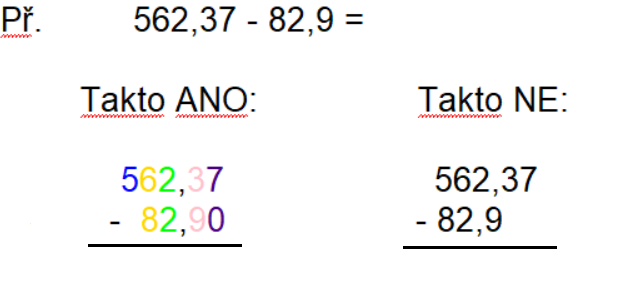 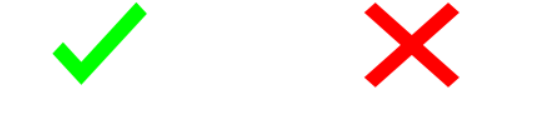 Cvičení:1. Odečti zpaměti:a)  				b)  			c)  				d) e)  				f)  2. Zapiš čísla pod sebe a odečti. Dávej pozor na umístění desetinné čárky.a)  	b)  		c)  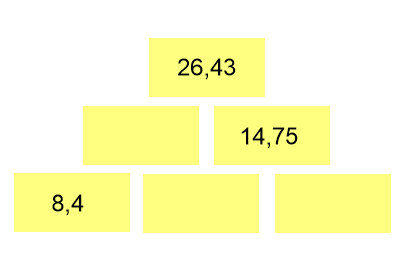 3.	Doplň sčítací pyramidu.4.	Máslo stojí po zdražení 56,90 Kč. O kolik korun bylo zdraženo, jestliže jeho původní cena byla 42,90 Kč?